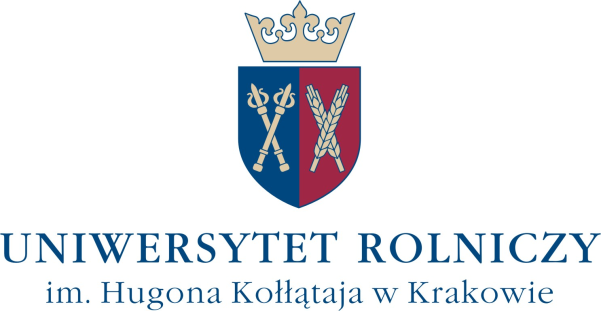 PROCEDURA WYDZIAŁOWA PW-04:Zgłaszanie i zatwierdzanie tytułów prac dyplomowych 
(URK/USZJK/WBiO/PW-04)SPIS TREŚCICZĘŚĆ I – POSTANOWIENIA OGÓLNEROZDZIAŁ 1: Podstawy prawneROZDZIAŁ 2: Cel i zakres proceduryCZĘŚĆ II – POSTANOWIENIA SZCZEGÓŁOWEROZDZIAŁ 1: Zasady oraz tryb postępowania przy zgłaszaniu i zatwierdzaniu tytułów prac dyplomowychROZDZIAŁ 2: Uprawnienia i odpowiedzialność CZĘŚĆ III – ZAŁĄCZNIKIZałącznik nr 1 do procedury wydziałowej PW-04 (URK/USZJK/WBiO/PW-04/Z-1): Lista proponowanych tytułów prac inżynierskich/magisterskichZałącznik nr 2 do procedury wydziałowej PW-04 (URK/USZJK/WBiO/PW-04/Z-2): Wniosek o zmianę opiekuna pracy dyplomowejZałącznik nr 3 do procedury wydziałowej PW-04 (URK/USZJK/WBiO/PW-04/Z-3): Wniosek o wyznaczenie opiekuna pomocniczego pracy dyplomowejZałącznik nr 4 do procedury wydziałowej PW-04 (URK/USZJK/WBiO/PW-04/Z-4): Wniosek o zmianę tematu pracy dyplomowej (z obowiązującego ZR)Załącznik nr 5 do procedury wydziałowej PW-04 (URK/USZJK/WBiO/PW-04/Z-5): Wniosek o zatwierdzenie tytułu pracy dyplomowejCZĘŚĆ I – POSTANOWIENIA OGÓLNEROZDZIAŁ 1: Podstawy prawne§ 1Ustawa z dnia 20 lipca 2018 r. – Prawo o szkolnictwie wyższym i nauce (t. jedn. Dz.U.2023 poz. 742 ze zm.)Rozporządzenie Ministra Nauki i Szkolnictwa Wyższego z dnia 27 września 2018 r. ws. studiów (Dz. U. 2018 poz. 1861) z późniejszymi zmianami: Dz. U. 2019 poz. 1498, Dz. U. 2020 poz. 1411, Dz. U. 2020 poz. 1679, Dz. U. 2020 poz. 1908, Dz.U. 2021 poz.661, Dz.U. 2022 poz.1869)Statut Uniwersytetu Rolniczego im. Hugona Kołłątaja w Krakowie z dnia 28 czerwca 2021 roku (tekst jednolity z dnia 20 grudnia 2023 roku),Uchwała nr 30/2023 Senatu Uniwersytetu Rolniczego im. Hugona Kołłątaja w Krakowie z dnia 26 kwietnia 2023 r. ws. uchwalenia Regulaminu studiów. Załącznik do Uchwały Regulamin studiówZarządzenie Nr 168/2021 Rektora Uniwersytetu Rolniczego im. Hugona Kołłątaja
w Krakowie z dnia 27 października 2021 r. ws. wprowadzenia Polityki Jakości Kształcenia oraz Uczelnianego Systemu Zapewnienia Jakości KształceniaZarządzenie Nr 170/2021 Rektora Uniwersytetu Rolniczego im. Hugona Kołłątaja
w Krakowie z dnia 9 listopada 2021 r. ws. wprowadzenia procedur ogólnych dotyczących postępowania z dokumentami Uczelnianego Systemu Zapewnienia Jakości Kształcenia (USZJK)Zarządzenie Nr 15/2019 Rektora Uniwersytetu Rolniczego im. Hugona Kołłątaja w Krakowie z dnia 10 kwietnia 2019 r. ws. procedur składania, sprawdzania i archiwizowania prac dyplomowych i doktoranckich studentów i doktorantów UR wraz z nowelizacjami ZR 33/2019 i ZR 216/2020ROZDZIAŁ 2: Cel i zakres procedury§ 2Celem procedury jest określenie zasad zgłaszania i zatwierdzania tytułów prac dyplomowych na I i II stopniu studiów stacjonarnych i niestacjonarnych prowadzonych na Wydziale Biotechnologii i Ogrodnictwa (WBiO) Uniwersytetu Rolniczego w Krakowie (URK), jak również określenie sposobu weryfikacji zgodności tytułów prac dyplomowych (inżynierskich i magisterskich) z założonymi efektami uczenia się.§ 3Zakres procedury obejmuje:Sposób formułowania, zgłaszania i zatwierdzania tytułów prac dyplomowych na I i II stopniu studiów;Terminy zatwierdzania i ogłaszania tytułów prac dyplomowych;Sposób wyboru tytułów prac dyplomowych przez studenta;Zasady weryfikacji zgodności tytułów prac dyplomowych z założonymi efektami uczenia się na danym kierunku WBiO.CZĘŚĆ II – POSTANOWIENIA SZCZEGÓŁOWEROZDZIAŁ 1: Zasady oraz tryb postępowania przy zgłaszaniu i zatwierdzaniu 
tytułów prac dyplomowych § 4Pracę dyplomową stanowi na studiach I stopnia praca inżynierska, a na studiach II stopnia – praca magisterska.Tytuł pracy dyplomowej proponuje przyszły opiekun pracy, zgodnie ze swoją specjalizacją i dorobkiem naukowym. Tytuł pracy może zaproponować także student, ale musi być on zaakceptowany i zgłoszony przez opiekuna pracy. Tytuł pracy powinien precyzować przedmiot i zakres badań, być zgodny z kierunkiem dyplomowania oraz zakładanymi efektami uczenia się dla danego kierunku.Dziekanat WBiO przygotowuje i publikuje elektroniczny formularz przeznaczony do wpisywania przez nauczycieli proponowanych tytułów prac dyplomowych (zał. nr 1). Nauczyciele wprowadzają swoje propozycje z wyszczególnieniem poziomu studiów (I lub II stopnia), kierunku, nazwisk proponowanych recenzentów oraz w przypadku prac inżynierskich rodzaju pracy, po czym kierownicy jednostek organizacyjnych w formularzu elektronicznym ostatecznie akceptują wykaz przedstawionych propozycji.Na wniosek prodziekana ds. dydaktycznych i studenckich (zwanego dalej prodziekanem), Rady właściwe dla danego kierunku dokonują weryfikacji zgodności tytułów prac dyplomowych z założonymi efektami uczenia się dla kierunku.W przypadku uwag i zastrzeżeń zgłaszający tytuł zobowiązany jest do jego modyfikacji - o wprowadzonych zmianach informowani są kierownicy jednostek. Po weryfikacji, lista tytułów ostatecznie jest zatwierdzana przez prodziekana i upubliczniana na stronie domowej WBiO.Studentowi przysługuje swobodny wybór jednostki, w której chce przygotować pracę oraz opiekuna pracy.Student wybiera tytuł, który ma bezpośredni związek z jego programem studiów oraz zainteresowaniami i preferencjami. Swój wybór potwierdza poprzez zgłoszenie się do opiekuna i uzyskanie jego akceptacji. Jeśli liczba studentów zainteresowanych danym tytułem przekracza jeden, ostatecznego wyboru studenta dokonuje przyszły opiekun pracy. Studenci, którzy nie zostali przypisani do żadnej z typowanych przez siebie prac, dokonują ponownego wyboru z zakresu pozostałych wolnych tytułów, według tych samych zasad. Tytuł zaproponowany przez studenta jest mu automatycznie przypisany.Każdy student powinien mieć możliwość wcześniejszego krótkiego omówienia zakresu merytorycznego pracy z opiekunem oraz swobodnego wyboru interesującego go tytułu. Jeśli zasada ta została złamana, student powinien niezwłocznie poinformować o tym prodziekana.Studenci studiujący w trybie indywidualnej organizacji studiów wybór tytułu mogą skonsultować ze swoim opiekunem dydaktycznym (jeśli został im przydzielony). Po zakończeniu procedury wybierania tytułów prac dyplomowych, na elektronicznym formularzu udostępnionym przez dziekanat, przy wybranym tytule opiekunowie wprowadzają adnotację: imię i nazwisko studenta/kierunek studiów/forma studiów. Wybrane przez studentów i uzgodnione z opiekunami tytuły prac dyplomowych ostatecznie zatwierdza prodziekan. Są one następnie wpisywane do wydziałowego rejestru tytułów prac dyplomowych przez pracowników dziekanatu.W uzasadnionych przypadkach można wnioskować do prodziekana o zmianę opiekuna pracy (wnioskuje student lub dotychczasowy opiekun - zał. nr 2) lub wyznaczenie opiekuna pomocniczego (wnioskuje opiekun - zał. nr 3).W uzasadnionych przypadkach student może wnioskować do prodziekana o zmianę tytułu pracy dyplomowej, zgodnie z obowiązującym Zarządzeniem Rektora (zał. nr 4).Na wniosek nauczyciela akademickiego/pracownika naukowego może zostać zgłoszony dodatkowy tytuł, nie ujęty na liście tytułów, o której mowa w ust. 8. Nowy tytuł po zaopiniowaniu przez właściwą Radę kierunku jest zatwierdzany przez prodziekana.ROZDZIAŁ 2: Uprawnienia i odpowiedzialność§ 5Zadania, osoby odpowiedzialne i terminy realizacji etapów zgłaszania i zatwierdzania tytułów prac dyplomowych oraz weryfikacji ich zgodności z efektami uczenia się dla danego kierunku zamieszczono w tabeli poniżej.*   dla kierunku EPB kolejno do 30 października, 5 listopada, 10 listopada, 30 listopada, 5 grudniaZadanieOsoba/zespół odpowiedzialnyTermin realizacjiTermin realizacjiZadanieOsoba/zespół odpowiedzialnyI stopieńsemestr VII stopieńsemestr I*Zgłaszanie tytułu pracy dyplomowejopiekun (nauczyciel akademicki)30 października15 lutegoWeryfikacja zgodności tytułów prac dyplomowych z założonymi efektami uczenia się na danym kierunku Rada właściwa dla danego kierunku15 listopada25 lutegoZatwierdzenie listy tytułów przez prodziekana i ich upublicznienie na stronie WBiOdziekanat20 listopadapoczątek semestruOstateczny wybór przez studenta tytułu pracy dyplomowejstudent15 stycznia30 marcaPotwierdzenie wyboru studentaopiekun (nauczyciel akademicki)30 stycznia15 kwietniaZatwierdzenie wykazu wybranych tytułów prac dyplomowychprodziekankoniec semestru30 kwietnia